Saint Michael School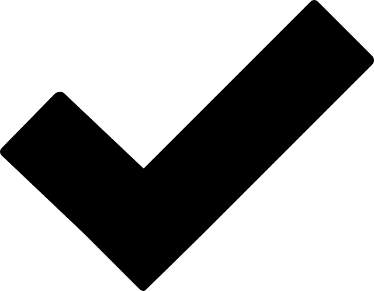 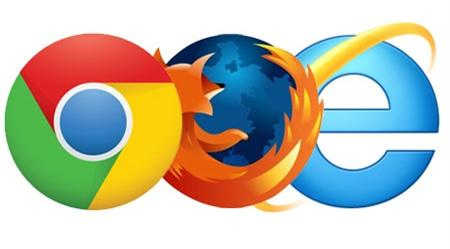 Newark, NJ  07104Internet Usage Form***THIS FORM MUST BE RETURNED WITH A SIGNATURE***Student’s Name (Print) _________________________________________	Grade _______Dear Parent or Guardian:With your permission your child will be able to access the internet at school as part of their classroom instruction.  Below are the rules for internet use at the school.  Please read carefully before granting permission.Guidelines for internet usage:All students must have a signed permission slip form their parents that authorizes them to access the internet.Respect for the equipment of the school and its network is a condition for use of the computers.Students are to notify the teacher immediately of any disturbing material that they may encounter on the web.Students are never to give out their personal information, such as telephone numbers, full name, address, etc. to anyone on the internet.Students are never to give their password to any of their accounts or allow another student to use their account to access the internet or school network.Students must gain clearance from the teacher before downloading any programs from the internet.All CD-ROMS or USBs brought to the lab or library to be used in the computers must first be scanned for viruses by the teacher.Violation of any of these rules may result in forfeiture of permission to use the internet and school network and/or appropriate disciplinary action.PLEASE SIGN THIS FORM IF GRANTING PERMISSON.  PLEASE NOTE THAT IF FORM IS NOT SIGNED AND RETURNED, ANY PROJECTS (WORK DONE ON COMPUTER) OR WEBSITES VISITED CONSTITUTE AS A GRADE WILL RESULT IN ZERO FOR THE STUDENT UNTIL FORM IS SIGNED AND RETURNED.I ______________________________________ give permission for my child, _______________________________ to access the internet and publish class-related information on it in accordance with the above guidelines and rules.______________________________________________		__________________________Parent signature							Date*REMEMBER TO SIGN THE OTHER SIDE*